BÀI 1. GÓC LƯỢNG GIÁC1. GÓC LƯỢNG GIÁCKP 1 trang 7 sgk toán 11 CTSTMột chiếc bánh lái tàu có thể quay theo cả hai chiều. Trong Hình 1 và Hình 2, lúc đầu thanh OM ở vị trí OA….Đáp án: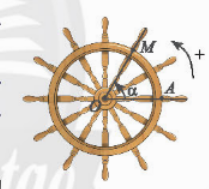 a) Cứ mỗi giây, thanh  quay được  nên mỗi giây góc quay được cộng thêm .b) Cứ mỗi giây, thanh  quay được  nên mỗi giây góc quay được cộng thêm .TH1 trang 9 sgk toán 11 CTSTCho...Đáp án: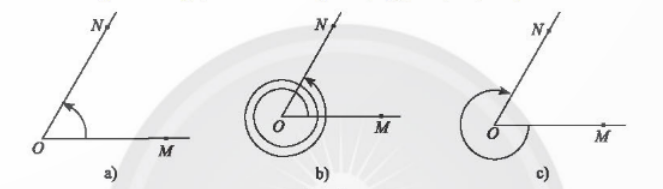 a) ;
b) ;
c) .VD1 trang 9 sgk toán 11 CTSTTrong các khoảng thời gian từ 0 giờ đến 2 giờ 15 phút, kim phút quét một góc lượng giác là bao nhiêu độ?Đáp án:Kim phút quay  vòng theo chiều âm nên số đo góc lượng giác là .KP2 trang 9 sgk toán 11 CTSTCho Hình 7….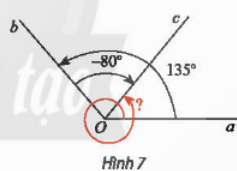 Đáp án:a) Số đo góc lượng giác  trong hình là .Số đo góc lượng giác  trong hình là .Dựa vào hình, ta có . Trong hình, góc lượng giác  tương ứng với chuyển động quay theo chiều dương từ  đến , sau đó quay thêm 1 vòng. Do đó số đo góc lượng giác  trong hình là .b) Như vậy đối với ba góc trong hình, ta có tổng số đo góc lượng giác  và  chênh lệch với số đo góc lượng giác  là một số nguyên lần .VD2 trang 9 sgk toán 11 CTSTTrong Hình 8, chiếc quạt có 3 cánh được phân bố đều nhau. Viết công thức tổng quát số đo của góc lượng giác (Ox, ON) và (Ox, OP).Đáp án: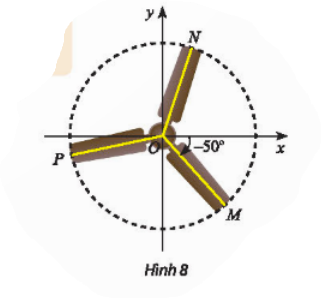 Vì chiếc quạt có ba cánh được phân bố đều nhau nênDo đó số đo các góc lượng giác  và  được vẽ trong hình lần lượt là  và .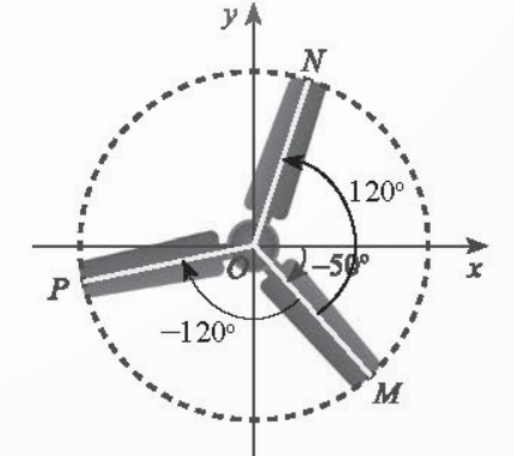 Ta có:2. ĐƠN VỊ RADIANKP3 trang 10 sgk toán 11 CTSTVẽ đường tròn tâm O bán kính R bất kì. Dùng một đoạn dây mềm đo bán kính và đánh dấu được…Đáp án: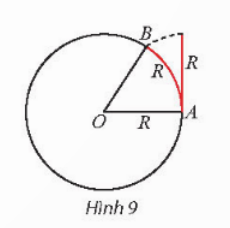 Số đo  không phụ thuộc vào đường tròn được vẽ và bằng khoảng .TH2 trang 10 sgk toán 11 CTSTHoàn thành bảng chuyển đổi đơn vị đo của các góc sau đây:…Đáp án:3. ĐƯỜNG TRÒN LƯỢNG GIÁCKP4 trang 11 sgk toán 11 CTSTTrong mặt phẳng toạ độ Oxy, vẽ đường tròn tâm O bán kính bằng 1 và...Đáp án:a) 
b)  và .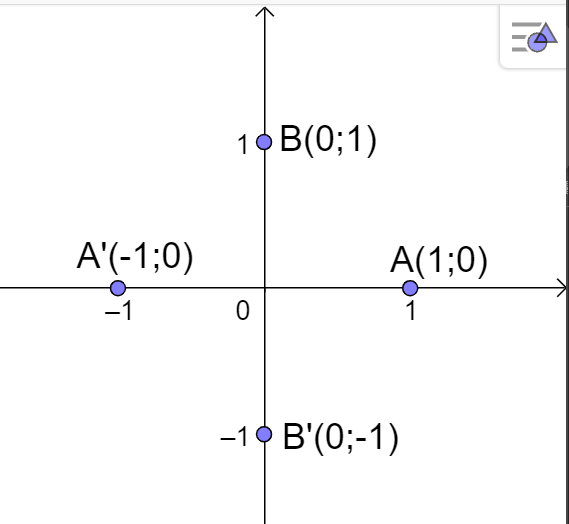 - Trên đường tròn lượng giác, ta xác định được duy nhất một điểm M sao cho số đo góc lượng giác Khi đó điểm M gọi là điểm biểu diễn của góc có số đo  trên đường tròn lượng giác.Thời gian  (giây)123456Góc quay Thời gian  (giây)123456Góc quay Đơn vị độ Đơn vị rad